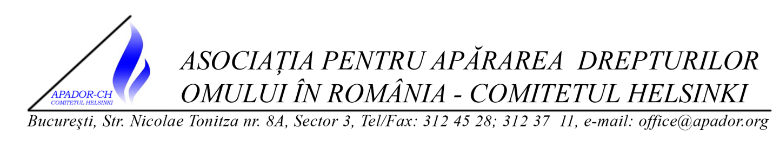 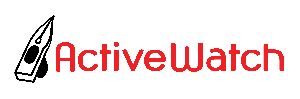 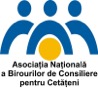 Instituția Ombudsman din Republica IrlandezăOmbudsman of Ireland* Material realizat cu sprijinul lui Flaviu Muica, Voluntar APADOR-CHScurt istoric:Legea de înființare și funcționare a instituției Ombudsman din Republica Irlanda datează din 1980 și stabilește procedurile de numire și revocare din funcție, dar și principale competențe și căi de investigație.Ombudsman din Irlanda este o instituție independentă care are misiunea de a analiza și investiga sesizările cetățenilor care consideră că au fost tratați necorespunzător de autoritățile administrației publice. În al doilea rând, instituția își propune să îmbunătățească serviciile publice asigurându-se că autoritățile publice vor învăța din neregulile identificate.Structura instituției:Instituția are 92 de angajați și este condusă de următoarea echipă managerială:Competențe și măsuri dispuse de Ombudsman:Cetățenii irlandezi pot contacta instituția Ombudsman pentru a înainta sesizări față de departamente guvernamentale, autoritățile locale, Serviciul de Sănătate (Health Service Executive, HSE), spitale publice și instituțiile de învățământ finanțate din fonduri publice. În 2013, the Ombudsman Amendment Act introduce un număr 180 de entități publice sub incidența instituției .Instituția analizează sesizările cetățenilor, solicită un punct de vedere din partea ambelor părți (reclamant și autoritatea publică pârâtă), desfășoară o anchetă în măsura în care solicitarea este justificată și formulează recomandări. Observațiile și recomandările formulate vor fi transmise celor două părți. Recomandările adresate autorităților publice nu au caracter obligatoriu de implementare, însă, în măsura în care Ombudsman-ul constată că autoritatea în cauză nu acționează favorabil, atunci acesta poate întocmi și transmite Parlamentului un raport special.În fiecare an, Ombudsman-ul realizează și prezintă Parlamentului un raport general cu privire la exercitarea atribuțiilor funcției sale.În 2014, numărul total de plângeri primite de Ombudsman a fost de 3535, comparativ cu 3190 în 2013. Aceasta reprezintă o creștere de 11% și o îmbunătățire evidentă față de media de sesizări primite în ultimii 10 ani (2.872). În 2014, 60% din cazuri au fost finalizate în termen de 3 luni și 91% au fost închise în termen de 12 luni.Numire și revocare:Titularul funcției de Ombudsman este numit de Președintele Republicii Irlandeze în urma unei rezoluții adoptate de ambele camere ale Parlamentului ce recomandă numirea. Persoană desemnată va deține funcția pentru un mandat de 6 ani și poate fi re-numit în funcție pentru un al doilea doilea mandat consecutiv sau ulterior.Revocarea din funcție se realizează în următoarele condiții:(a) poate, la cererea sa să fie eliberat din funcție de către președinte;(b) poate fi revocat din funcție de către președinte pentru abateri disciplinare, incapacitate sau faliment și doar după adoptarea unei rezoluții, de către ambele camere din Parlament, pentru îndepărtarea lui;(c) va ceda funcția după atingerea vârstei de 67 de ani.***Proiectul “Rețeaua pentru Apărarea Drepturilor Cetățenești - Ne trebuie un Avocat al Poporului eficient!” este derulat de APADOR-CH, ActiveWatch și Asociația Națională a Birourilor  de Consiliere pentru Cetățeni (ANBCC) și finanţat prin granturile SEE 2009 – 2014, în cadrul Fondului ONG în România. Pentru informaţii oficiale despre granturile SEE şi norvegiene accesaţi www.eeagrants.org. OmbudsmanPeter TyndallDirector GeneralJacqui McCrumSenior InvestigatorsEnquiries UnitSean GarveyAssessment UnitSean GarveyExaminations Unit 1Tom MorganExaminations Unit 2Sean GarveyShared ServicesAndrew PattersonHead of Quality Standards, Stakeholder Engagement and Communications David Nutley